Aanvraagformulier 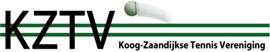 Clubtenue KZTV JeugdVoor het bestellen van een clubtenue dienen de volgende velden te worden ingevuld: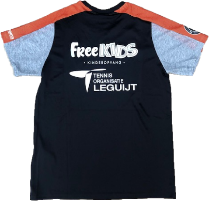 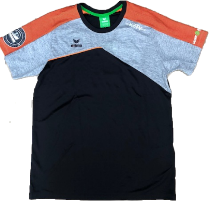 De kosten van een clubtenue bedraagt € 25,00 incl.        korte broek of rokje.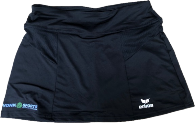 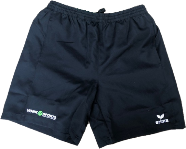 Het clubtenue dient te worden gedragen bij het spelen van competities en toernooien. Zorg er te allen tijde voor dat het tenue er netjes uit ziet.Het formulier kan worden gestuurd naar jeugdkztv@live.nl.Zodra het formulier in goede orde is ontvangen, ontvang je van ons een bevestiging. Wij nemen vervolgens contact met je op om het clubtenue op te halen en te betalen. Let op! Er kan alleen per pin betaald worden.Met vriendelijke groet,Namens KZTV JeugdcommissieSharon van Wenkop JC voorzitterDatum:Voornaam:Tussenvoegsel:Achternaam:E-mail:Telefoon:T-shirt (maat):Korte broek (maat):Rokje (maat)